St. GEORGE’S CE PRIMARY SCHOOLOLD LONDON ROAD WROTHAMDeputy Headteacher - Candidate Pack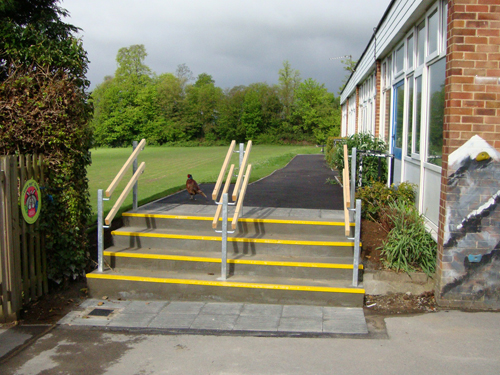 A Message From The Headteacher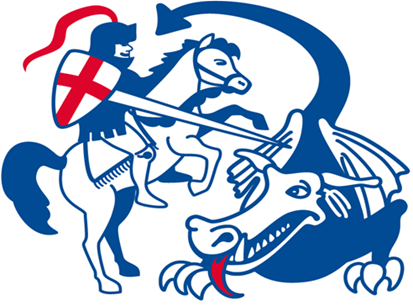 Dear ApplicantThe Headteacher and Governors at St. George’s CE Primary School would like to appoint a Deputy Headteacher for September 2019.Thank you for your interest in this post. If you do decide to apply please note the following:Your application must be submitted on-line no later than noon, Monday 18th March 2019;CVs will not be accepted;References will be sought for short listed candidates prior to the interview date.The role of Deputy Headteacher will have a major impact on the children’s lives through delivering high quality teaching and learning. We are looking for someone who:Has proven experience of high standards of primary classroom practiceHas respect for the views of parents and a commitment to the importance of the involvement of parents in the learning process.Shows evidence of a commitment to excellence and the maximising of academic and personal achievement for all pupilsIn return we can offer you:A school committed to your professional learning/developmentA vibrant and creative place to workA school at the heart of its communitySt. George’s (VC) CE Primary School is a vibrant and welcoming school, situated on the outskirts of Sevenoaks. We would strongly recommend viewing our school website www.st-georges-wrotham.kent.sch.uk to find out more about us! Visits to the school are actively encouraged please contact the school office admin@st-georges-wrotham.kent.sch.uk or call on 01732 882401 to arrange a time.Closing date for applications: noon on Monday 18th March 2019.Interviews to be held:  wk. beginning Monday 25th March 2019.Please apply online at www.kent-teach.com or submit your application form to; headteacher@st-georges-wrotham.kent.sch.uk or post to; Elizabeth RyeHeadteacherSt. George’s (VC) CE Primary SchoolOld London RoadKentTN15 7DLIf you need assistance please contact the school.St. George’s (VC) CE Primary School is committed to safeguarding and promoting the welfare of children and young people, and expects all staff and volunteers to share this commitment. All posts are subject to an enhanced Disclosure Application to the Disclosure and Barring Service and check against the ISA Barred List for children.We look forward to hearing from you.Yours sincerelyElizabeth RyeHeadteacherThe Position: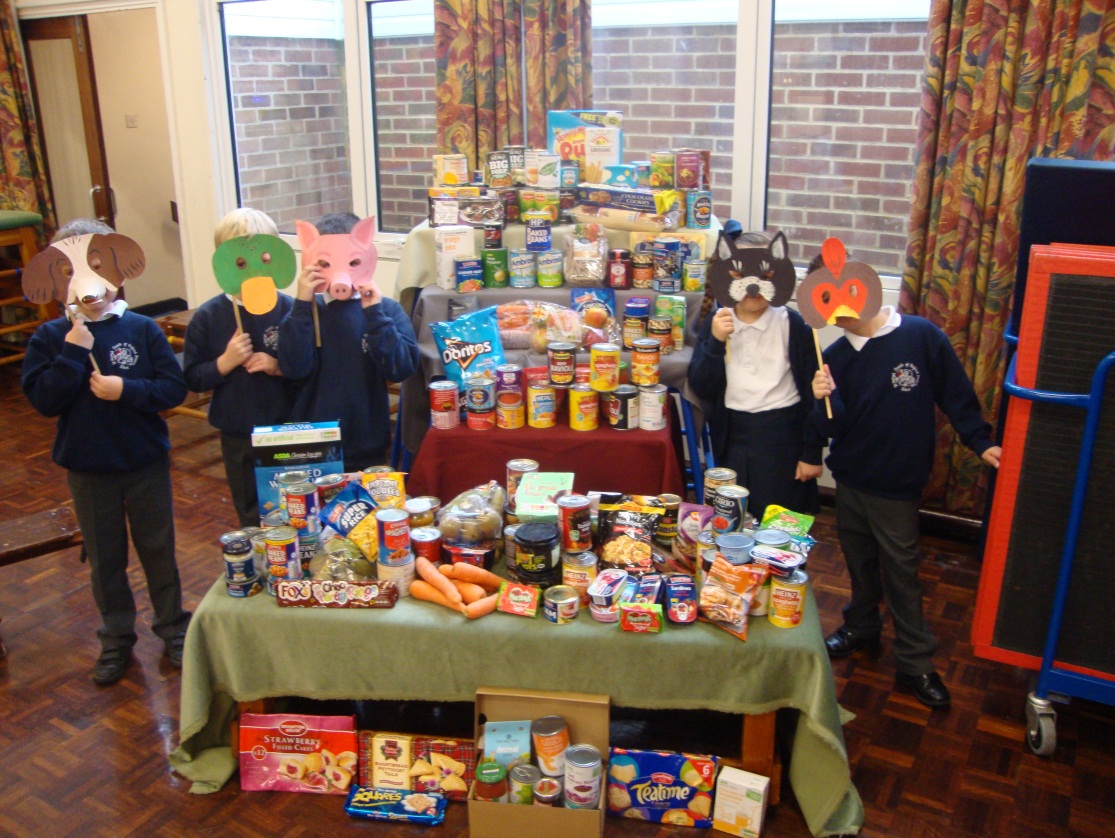 Start Date: September 2019ST. GEORGE’S (VC) CE PRIMARY SCHOOLDEPUTY HEADTEACHER Salary ISR2 (L5-L8)ST. GEORGE’S (VC) CE PRIMARY SCHOOL is a mixed; one form entry, 4-11 primary school operating at the heart of its village community.  We are situated only 5 minutes from the M26 and M20, these excellent transport links enable staff to travel from East Kent, Surrey and South London.The school is well regarded by parents and enjoyed by pupils, who describe it as polite and caring and, with 210 pupils on roll, the school is currently over-subscribed in some age groups. Our school has recently appointed a new Headteacher and now seeking a Deputy Headteacher to help support, lead and continue to drive towards continued success in an outstanding school.The right candidate must be an ambitious and innovative individual who is ready to work alongside committed staff to secure improvement in a time of exciting change at St. George’s. We are seeking a Deputy Headteacher who will:Work alongside the Headteacher to provide inspirational and motivational leadership across the schoolDirect involvement in working with phase leaders, subject leaders and teaching staff to further raise standards of teaching and learningDevelop and implement effective monitoring, intervention and performance management strategiesSupport, mentor and develop staff to further improve their effectivenessThe successful candidate will:Be committed to the school’s Christian vision and ethosBe an innovative leader, with demonstrable and current experience as an outstanding classroom practitionerA track record of success in raising the attainment and achievement of learnersBe an inspirational and motivational coach and mentorBe approachable and flexibleHave high expectations of pupil achievement and a clear view and understanding of how to secure this high standard in learning across the schoolAn effective communicator with an open and collaborative leadership style that combines passion for educational achievement and an empathetic approach to adults and children In return for your experience, enthusiasm and commitment, we offer the opportunity to:Fulfil your ambitions and potential in this forward thinking, innovative and supportive school environment. Work alongside a Headteacher who promotes distributive leadership, you will have significant areas of personal responsibility and will be called upon to deputise for the Headteacher when required. As a result, this role will enable you to develop the skills and experience required for a substantive headship position in the future.About the school:St. George’s (VC) CE Primary School opened in 1970 and serves pupils from ages 4-11 in a one form entry setting. The proportion of pupils receiving support from the pupil premium funding, the extra government support for pupils known to be eligible for free school meals, looked after children and those from service families, is slightly above average. The proportion of pupils supported at SEND or who have an Education, Health Care Plan (formally statement of special educational needs) is slightly above average. The majority of pupils come from a White British background. The proportion of pupils from minority ethnic heritages and those who speak English as an additional language is below average. The school exceeds the government's current floor standards, which set the minimum expectations for pupils' attainment and progress.The number on roll is currently at full capacity with 210 pupils. Our SEN audit stands at 14% with a Pupil Premium Profile of 20% (January ‘19 Census).Our pleasant site is situated in a semi-rural area on the outskirts of Sevenoaks drawing pupils from well established, settled residential areas within a mile radius of the school as well as pupils from further afield.Within the main building there are seven classrooms, a spacious hall, a library, an ICT Suite, a Family Room, staffroom and office and a reception area.The school has undergone considerable refurbishment in recent years but is continually looking for creative ways to develop exciting learning environments within our school grounds.In addition to the Headteacher we have 10 teachers (including a number of part-timers) and 12 support staff. This includes a part-time Family Liaison Officer and one IT technician. We have a full time Business Manager/Bursar and an admin officer and a Receptionist. The school also has its own domestic team.We are proud of our strong links with the village and St. George’s Church which we regard as another classroom.  We are proud of the ethos and discipline in our school and seek to maintain them. The school has numerous awards recognising our achievements including Investors in People – Gold status. Teachers have high expectations of pupils for both behaviour and learning. All staff work as team members and are caring and supportive of each other, they are fully involved in decision making which naturally puts extra demands on their time.Parents are actively encouraged to help with their children’s learning activities both in and out of school. We have an active Home School Association which is very supportive of school life and generous in its financial help towards school needs. The Governors are actively involved in the management and developments at St. George’s.Please refer to the school web site for further details of what we do and what we have achieved! http://www.st-georges-wrotham.kent.sch.uk/